Publicado en Madrid el 10/06/2019 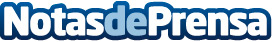 Riot Games firma dos nuevos sponsors para la League of Legends European Championship (LEC)La LEC sigue aumentando su liderazgo como la competición con más sponsors mainstream incorporando a Warner Music y Tchibo para el split de verano de 2019.
Los proveedores oficiales, DXRacer revelan la "King Series", la nueva silla gaming de la LEC para dar comienzo al split de veranoDatos de contacto:Francisco Diaz637730114Nota de prensa publicada en: https://www.notasdeprensa.es/riot-games-firma-dos-nuevos-sponsors-para-la Categorias: Internacional Telecomunicaciones Juegos Otros deportes Gaming http://www.notasdeprensa.es